                   Конспект  урока  в  1  классе:Работа с бумагой и картоном. Объемная аппликация « Лисичка».Автор:     Самойлова  Валентина  Васильевнаучитель  начальных  классовТема:Работа с бумагой и картоном. Объемная аппликация « Лисичка».Цель: - выполнить объемную аппликацию;- познакомить с разными видами аппликаций ( плоская, объемная);- учить работать с помощью шаблонов в группах;- показать приемы изменения настроения  Лисички с помощью выбора формы глаз, ресниц, бровей, рта;-  развивать воображение, фантазию, мышление, память, речь.Оборудование: изображение   лисичек, ребус,  цветной картон, цветная бумага, простой  карандаш, клей, ножницы, клеенка, шаблоны, детские работы с плоской и объемной аппликацией, плакаты с пословицами, книги-сказки, фишки, магнитофон.                             Ход урока:I. Орг. момент.Чтоб работа закипела,Приготовьте все для дела.Будем клеить, мастерить – Все должно в порядке быть.Чтобы парту сохранить,Клеенку надо постелить.Ножницы, бумагу, клейКлади на место поскорей.Не забудь про карандаш – Он в труде помощник наш.Линейку, ластик положи,В порядке вещи содержи.II. Сообщение темы урока.а) А сейчас ребята, я расскажу вам маленькую сказку. В некотором царстве, в некотором государстве жила-была одна удивительная особа. Она любила петь, плясать, качаться на качелях, наряжаться, купаться  в  лужах. Но больше всего она любила фотографироваться. Фотографии получались красивые. На них она выглядела по-разному: то грустная, то веселая, то задумчивая ,  но  чаще  всего  хитрая. Кто это, вы узнаете, разгадав ребус. 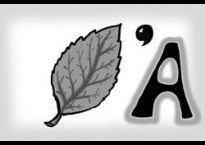  - Какое слово зашифровано?(  лиса ) - Как вы отгадали?   - Как вы думаете, для чего я предложила вам этот ребус? (будем делать портрет   лисички)Открывание плаката - Подтверждается ли ваш ответ? - Как звучит это слово? (ласково) - А теперь посмотрите на  лисичку. Нравится она вам?  - Какая она?  б) Игра «Найди лишнюю  лисичку» - Какая из   лисичек  лишняя? - Почему?  У вас было домашнее задание - В каких сказках, мультфильмах мы встречаемся с  лисой ?   - Кто придумывает и рисует для мультфильмов образы и героев? (художники) - Этих художников еще называют мультипликаторами. Сегодня вы тоже будете художниками-мультипликаторами, но сначала давайте разделимся на команды, так как каждая команда будет создавать свою   лисичку.Девочки – лидерыМальчики – исполнителиЯ хранитель времени. III. Работа по теме урока. - Рассмотрите внимательно  лисичку, сегодня мы будем делать портрет   лисички. -  Как называется аппликация? (объемная) -  Почему вы решили, что это объемная аппликация?   - Какие детали у нашей  лисички объемные? (уши, ресницы, лепестки, волосы) -  Какая еще есть аппликация? (плоская) -  Найдите плоскую аппликацию. -  Найдите объемную аппликацию. -  Рассмотрите первую  лисичку. Какое у нее настроение? -  Как получилось такое настроение? (1 – веселая, довольная)(2 – довольная, веселая, мечтательная, романтичная)(3 – грустная, печальная)IV. Мимическая физминутка.  -   Изобразите на своем лице радость и понаблюдайте друг за другом. - Что при этом происходит с вашим лицом? (брови подняты, рот улыбается) - Теперь изобразите грусть. - Что изменилось? (рот опустился, внутренние края бровей приподнялись) - Вот теперь вы, мультипликаторы, понимаете свою задачу: создать  лисичку со своим настроением, характером, именем, украшением.V. Планирование хода работы в группах. (выбор картона) - С чего начнем свою работу? (с выбора основы, картона) (перевернуть изнанкой, предложить каждой команде вытянуть наугад лист картона для основы) - Что будем делать дальше? (выберем цвет  лисички) - Ели вам попалась светлая основа, то какие цвета лучше взять? (яркие) - А если темная основа? (светлая) - Что будем делать дальше? (переведем шаблон) - Что дальше? (вырежем) - А потом? (разложим на основе, приклеим) - И в заключении придумайте рассказ о своей сказочной  лисичке.VI. Повторение правил. Работа с ножницами.Работа с клеем.VII. Физминутка.Танец утят.VIII. Работа с пословицами.Семь раз отмерь – один раз отрежь. Без труда не вытащишь и рыбку из пруда.IX. Самостоятельная работа.(Учитель помогает по необходимости, уборка парт) звучит музыка тихаяX. Представление работ. Каждая команда рассказывает о своих  лисичках.Выставка работ. Оценки.XI. Подведение итогов. - Что же хотела показать нам сегодня  лисичка, чему научить?  (изображать настроение) - Понравились вам получившиеся  лисички? - Действительно,  лисички у нас получились очень интересные, красивые, со своим характером. Вы работали дружно, помогали друг другу. Молодцы!Вот и закончился урок,Все убрать нам нужно в срок.Мусор быстро собери,В портфель все вещи положи,Клеенку тряпкой оботри,Потом сложи и убери.